READINESS FOR PHYSICAL ACTIVITY -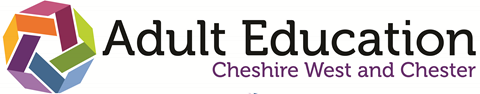 HEALTH CHECK QUESTIONNAIRE 2022-23Physical activities include physical work placements, outdoor activities/visits/fitness classesName ………………………………………………….……..  Date of Birth ………………………................Activity to be undertaken ………………………………….   Location ………………………………………...Readiness for Physical Activity - RISK ASSESSMENT (cont)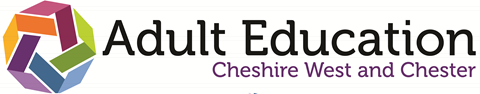 For all conditions identified above, Tutor/Supervisor to complete the following risk assessment in negotiation with participant:SIGNED: ………………………………….…………………….         POSITION: …………………………….…………………………  Checked by: …………………………………………………….        Position: ……………………………………………………….. Date: ………….........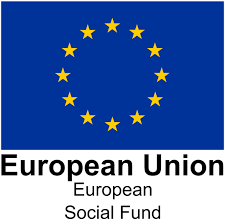 This questionnaire has been designed to ensure you are able to participate safely in your chosen activity.  Please answer the following questions and return this form to your tutor who will respect the confidential nature of any information provided.  Should you have any difficulties or disabilities requiring specific arrangements, please consult your Tutor/Supervisor or the Adult Education team skillsandemployment@cheshirewestandchester.gov.uk.This questionnaire has been designed to ensure you are able to participate safely in your chosen activity.  Please answer the following questions and return this form to your tutor who will respect the confidential nature of any information provided.  Should you have any difficulties or disabilities requiring specific arrangements, please consult your Tutor/Supervisor or the Adult Education team skillsandemployment@cheshirewestandchester.gov.uk.This questionnaire has been designed to ensure you are able to participate safely in your chosen activity.  Please answer the following questions and return this form to your tutor who will respect the confidential nature of any information provided.  Should you have any difficulties or disabilities requiring specific arrangements, please consult your Tutor/Supervisor or the Adult Education team skillsandemployment@cheshirewestandchester.gov.uk.This questionnaire has been designed to ensure you are able to participate safely in your chosen activity.  Please answer the following questions and return this form to your tutor who will respect the confidential nature of any information provided.  Should you have any difficulties or disabilities requiring specific arrangements, please consult your Tutor/Supervisor or the Adult Education team skillsandemployment@cheshirewestandchester.gov.uk.WE WILL TREAT ALL INFORMATION CONFIDENTIALLY   WE WILL TREAT ALL INFORMATION CONFIDENTIALLY   WE WILL TREAT ALL INFORMATION CONFIDENTIALLY   WE WILL TREAT ALL INFORMATION CONFIDENTIALLY   Do you have or have ever had any of the following?  (please tick the appropriate box and give any relevant details)Do you have or have ever had any of the following?  (please tick the appropriate box and give any relevant details)Do you have or have ever had any of the following?  (please tick the appropriate box and give any relevant details)Do you have or have ever had any of the following?  (please tick the appropriate box and give any relevant details)Mobility difficulties:Details:Details:Joint or muscle injury/discomfortDetails:Details:Breathing difficulties eg asthmaDetails:Details:High/Low blood pressure**Please delete as appropriate*Please delete as appropriateHeadaches/Migraine**Please delete as appropriate*Please delete as appropriateSight/hearing impairment**Please delete as appropriate*Please delete as appropriateDizzy spells/feel faintHerniaCoordination difficultiesStrokeEpilepsyDiabetesHeart problemsOsteoporosisHave you had any recent operations (within last 2 years)?Have you had any recent operations (within last 2 years)?Have you had any recent operations (within last 2 years)?Are you pregnant or have you given birth within the last 14 weeks?Are you pregnant or have you given birth within the last 14 weeks?Are you pregnant or have you given birth within the last 14 weeks?Are you taking any prescribed medication or undergoing prescribed treatment or therapy?Are you taking any prescribed medication or undergoing prescribed treatment or therapy?Are you taking any prescribed medication or undergoing prescribed treatment or therapy?Are you taking any non-prescribed medication or undergoing non-prescribed treatment or therapy?Are you taking any non-prescribed medication or undergoing non-prescribed treatment or therapy?Are you taking any non-prescribed medication or undergoing non-prescribed treatment or therapy?Do you have any other medical condition, disease or disability not covered by the above? (Please describe briefly on the reverse of this form.)Do you have any other medical condition, disease or disability not covered by the above? (Please describe briefly on the reverse of this form.)Do you have any other medical condition, disease or disability not covered by the above? (Please describe briefly on the reverse of this form.)IF YOU HAVE TICKED ANY OF THE ABOVEIF YOU HAVE TICKED ANY OF THE ABOVEIF YOU HAVE TICKED ANY OF THE ABOVEIF YOU HAVE TICKED ANY OF THE ABOVETo ensure your safety, your tutor may wish to ask you some further questions and in some cases you may need to seek advice from your doctor.  You may be able to do any activity you want as long as you build up slowly and gradually.  You may wish to restrict your activities to those which are safe for you. Talk to your doctor about the kinds of activity you wish to participate in and follow their advice.To ensure your safety, your tutor may wish to ask you some further questions and in some cases you may need to seek advice from your doctor.  You may be able to do any activity you want as long as you build up slowly and gradually.  You may wish to restrict your activities to those which are safe for you. Talk to your doctor about the kinds of activity you wish to participate in and follow their advice.To ensure your safety, your tutor may wish to ask you some further questions and in some cases you may need to seek advice from your doctor.  You may be able to do any activity you want as long as you build up slowly and gradually.  You may wish to restrict your activities to those which are safe for you. Talk to your doctor about the kinds of activity you wish to participate in and follow their advice.To ensure your safety, your tutor may wish to ask you some further questions and in some cases you may need to seek advice from your doctor.  You may be able to do any activity you want as long as you build up slowly and gradually.  You may wish to restrict your activities to those which are safe for you. Talk to your doctor about the kinds of activity you wish to participate in and follow their advice.Learner ConsentI understand that I am responsible for monitoring my own responses during activity and will inform the tutor of any changes in my health or if any of the above details change.Signed …………………………………………………….  Date ……………………………………      Learner ConsentI understand that I am responsible for monitoring my own responses during activity and will inform the tutor of any changes in my health or if any of the above details change.Signed …………………………………………………….  Date ……………………………………      Learner ConsentI understand that I am responsible for monitoring my own responses during activity and will inform the tutor of any changes in my health or if any of the above details change.Signed …………………………………………………….  Date ……………………………………      Learner ConsentI understand that I am responsible for monitoring my own responses during activity and will inform the tutor of any changes in my health or if any of the above details change.Signed …………………………………………………….  Date ……………………………………      Health ConsiderationControl Measures to be put in placeAction by whom?Action by when?Done (date)